Dictées flashs - Liste 9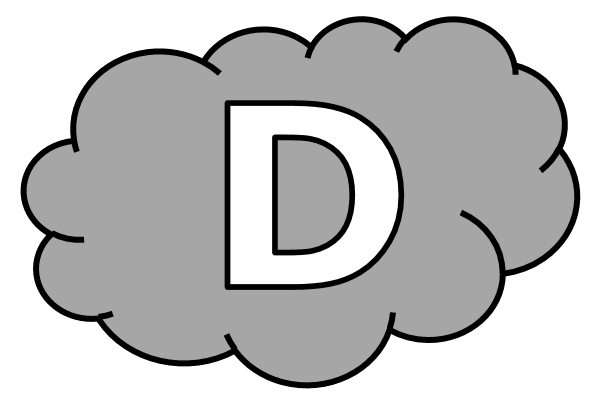 Dictée d’entraînement 1J’ai ................................ les ..................................... et j’ai tout ............................... : je suis .................................... ! Il est ................................. pour moi de me .............................................. .Dictées flashs - Liste 9Dictée d’entraînement 2Un ........................... , tu devras ............................... de ................................ ta ..................................... au lieu de t’.............................. pour te .............................................. . Dictées flashs - Liste 9Dictée d’entraînement 3......................................... , ma ........................... retrouvera la .................................. . En .......................................... , j’................................ de l’aider à .................................... la ...................................... .Dictées flashs - Liste 9					Dictée bilanDepuis quelques ............................. , maman ................. .............................. .............................................. ............... les ................................... ......................................... de l’aider. .............. ........................... ................... qui ........................................ la maison : Marin ........................................... la vaisselle ................... ..................................... la cuisine, Léa ........................................ les ....................................... , .................................... le linge .............. .................................. le chien. Pendant .................. ......................... , maman ............................... ............... ................................... . « Tu .................................. , lui ................... Léa, .................................... , tu ..................................... en ............................................ . »Dictées flashs - Liste 9Dictée d’entraînement 1Pendant la dictée, cherche et recopie les bons mots :temps - chambres - fatigué - reposer - nettoyéJ’ai balayé les ....................................... et j’ai tout .............................. : je suis ...................................... ! Il est ................................. pour moi de me .......................................... .Dictées flashs - Liste 9Dictée d’entraînement 2Pendant la dictée, cherche et recopie les bons mots :étendre - reposer - essayer - jour - chambreUn .......................... , tu devras ...................................... de nettoyer ta ...................................... au lieu de t’............................... pour te ........................................... .Dictées flashs - Liste 9Dictée d’entraînement 3Pendant la dictée, cherche et recopie les bons mots :forme - Bientôt - attendant - maison - essaie................................ , ma tante retrouvera la .................................... . En ....................................... , j’................................... de l’aider à balayer la ............................................. .Dictées flashs - Liste 9Dictée bilanPendant la dictée, cherche et recopie les bons mots :nettoient - reposer - eux - bientôt - jours - essaient - étend - fatiguéeDepuis quelques ........................... , maman se sent ................................ et les enfants .................................. de l’aider. Ce sont ....................... qui ..................................... : Marin essuie la vaisselle et balaie la cuisine, Léa range les chambres, .................................. le linge et sort le chien. Pendant ce temps, maman peut se ......................................... . « Tu sais, lui dit Léa, ................................... , tu seras en forme. »CompétenceDans le texteRéussiteJe sais écrire les mots de la liste.12Je sais faire les accords dans le groupe nominal.3Je sais faire les accords entre le verbe et le sujet.13Je sais écrire les homophones grammaticaux.8